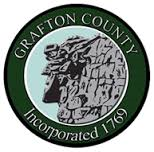 C.A.R.E Program ReferralContact InformationReferral Name:								DOB:Address:Phone #:Email:Probation Officer InformationName:Email:Phone #:Probation Location: Reason for Referral: Original Charge/Concerns (i.e. drug use, limited community resources, etc)*** Please include Conditions of Release with Referral Form ***